Period 7 Timeline of Major Events Part II (1929-1945)President:Event and Significance: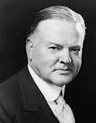 Herbert HooverRepublican(1929-1933)Black Thursday/Tuesday (October 1929)Herbert HooverRepublican(1929-1933)Federal Farm Board (1929)Herbert HooverRepublican(1929-1933)Hawley-Smoot Tariff (1930)Herbert HooverRepublican(1929-1933)Reconstruction Finance Corporation (1932)Herbert HooverRepublican(1929-1933)Bonus March (1932)Herbert HooverRepublican(1929-1933)Stimson Doctrine (1932)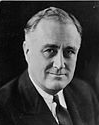 Franklin D. RooseveltDemocrat(1933-1945)1st Term: 1933-36Franklin D. RooseveltDemocrat(1933-1945)1st Term: 1933-36Franklin D. RooseveltDemocrat(1933-1945)1st Term: 1933-36Franklin D. RooseveltDemocrat(1933-1945)1st Term: 1933-3620th Amendment (1933)Franklin D. RooseveltDemocrat(1933-1945)1st Term: 1933-36Franklin D. RooseveltDemocrat(1933-1945)1st Term: 1933-36Franklin D. RooseveltDemocrat(1933-1945)1st Term: 1933-36Franklin D. RooseveltDemocrat(1933-1945)1st Term: 1933-36Good Neighbor Policy (1933)Franklin D. RooseveltDemocrat(1933-1945)1st Term: 1933-36Franklin D. RooseveltDemocrat(1933-1945)1st Term: 1933-36Franklin D. RooseveltDemocrat(1933-1945)1st Term: 1933-36Franklin D. RooseveltDemocrat(1933-1945)1st Term: 1933-36The First Hundred Days (1933)Federal Emergency Relief Administration (FERA)Agricultural Adjustment Administration (AAA)Civilian Conservation Corps (CCC)National Recovery Administration (NRA)Public Works Administration (PWA)Tennessee Valley Authority (TVA)Franklin D. RooseveltDemocrat(1933-1945)1st Term: 1933-36Franklin D. RooseveltDemocrat(1933-1945)1st Term: 1933-36Franklin D. RooseveltDemocrat(1933-1945)1st Term: 1933-36Franklin D. RooseveltDemocrat(1933-1945)1st Term: 1933-36Beer-Wine Revenue Act & 21st Amendment (1933)Franklin D. RooseveltDemocrat(1933-1945)1st Term: 1933-36Franklin D. RooseveltDemocrat(1933-1945)1st Term: 1933-36Franklin D. RooseveltDemocrat(1933-1945)1st Term: 1933-36Franklin D. RooseveltDemocrat(1933-1945)1st Term: 1933-36Financial Recovery and Reforms (1933)Emergency Banking Relief Act Glass-Steagall Act Federal Deposit Insurance Corporation Home Owners Loan Corporation Farm Credit Administration Franklin D. RooseveltDemocrat(1933-1945)1st Term: 1933-36Franklin D. RooseveltDemocrat(1933-1945)1st Term: 1933-36Franklin D. RooseveltDemocrat(1933-1945)1st Term: 1933-36Franklin D. RooseveltDemocrat(1933-1945)1st Term: 1933-36Other First New Deal Programs (1933-1934)Civil Works Administration (CWA)Securities and Exchange Commission (SEC)Federal Housing Administration (FHA)Franklin D. RooseveltDemocrat(1933-1945)1st Term: 1933-36Franklin D. RooseveltDemocrat(1933-1945)1st Term: 1933-36Franklin D. RooseveltDemocrat(1933-1945)1st Term: 1933-36Franklin D. RooseveltDemocrat(1933-1945)1st Term: 1933-36Works Progress Administration (1933-1940)National Youth Administration (NYA)Franklin D. RooseveltDemocrat(1933-1945)1st Term: 1933-36Franklin D. RooseveltDemocrat(1933-1945)1st Term: 1933-36Franklin D. RooseveltDemocrat(1933-1945)1st Term: 1933-36Franklin D. RooseveltDemocrat(1933-1945)1st Term: 1933-36American Liberty League (1934)Franklin D. RooseveltDemocrat(1933-1945)1st Term: 1933-36Franklin D. RooseveltDemocrat(1933-1945)1st Term: 1933-36Franklin D. RooseveltDemocrat(1933-1945)1st Term: 1933-36Franklin D. RooseveltDemocrat(1933-1945)1st Term: 1933-36Tydings-McDuffie Act (1934)Franklin D. RooseveltDemocrat(1933-1945)1st Term: 1933-36Franklin D. RooseveltDemocrat(1933-1945)1st Term: 1933-36Franklin D. RooseveltDemocrat(1933-1945)1st Term: 1933-36Franklin D. RooseveltDemocrat(1933-1945)1st Term: 1933-36Indian Reorganization Act or Wheeler-Howard Act (1934)Franklin D. RooseveltDemocrat(1933-1945)1st Term: 1933-36Franklin D. RooseveltDemocrat(1933-1945)1st Term: 1933-36Franklin D. RooseveltDemocrat(1933-1945)1st Term: 1933-36Franklin D. RooseveltDemocrat(1933-1945)1st Term: 1933-36Resettlement Administration (1935)Franklin D. RooseveltDemocrat(1933-1945)1st Term: 1933-36Franklin D. RooseveltDemocrat(1933-1945)1st Term: 1933-36Franklin D. RooseveltDemocrat(1933-1945)1st Term: 1933-36Franklin D. RooseveltDemocrat(1933-1945)1st Term: 1933-36Wagner Act (1935) Franklin D. RooseveltDemocrat(1933-1945)1st Term: 1933-36Franklin D. RooseveltDemocrat(1933-1945)1st Term: 1933-36Franklin D. RooseveltDemocrat(1933-1945)1st Term: 1933-36Franklin D. RooseveltDemocrat(1933-1945)1st Term: 1933-36Rural Electrification Administration (1935)Franklin D. RooseveltDemocrat(1933-1945)1st Term: 1933-36Franklin D. RooseveltDemocrat(1933-1945)1st Term: 1933-36Franklin D. RooseveltDemocrat(1933-1945)1st Term: 1933-36Franklin D. RooseveltDemocrat(1933-1945)1st Term: 1933-36Social Security Act (1935)Franklin D. RooseveltDemocrat(1933-1945)1st Term: 1933-36Franklin D. RooseveltDemocrat(1933-1945)1st Term: 1933-36Franklin D. RooseveltDemocrat(1933-1945)1st Term: 1933-36Franklin D. RooseveltDemocrat(1933-1945)1st Term: 1933-36Huey Long “Share Our Wealth” Program Election of 1935Franklin D. RooseveltDemocrat(1933-1945)1st Term: 1933-36Franklin D. RooseveltDemocrat(1933-1945)1st Term: 1933-36Franklin D. RooseveltDemocrat(1933-1945)1st Term: 1933-36Franklin D. RooseveltDemocrat(1933-1945)1st Term: 1933-36Committee/Congress of Industrial Organizations (1935)Franklin D. RooseveltDemocrat(1933-1945)1st Term: 1933-36Franklin D. RooseveltDemocrat(1933-1945)1st Term: 1933-36Franklin D. RooseveltDemocrat(1933-1945)1st Term: 1933-36Franklin D. RooseveltDemocrat(1933-1945)1st Term: 1933-36Supreme Court abolishes the NRA and the AAA (1935-36)Schechter Poultry Corp v. United States United States v. Butler Franklin D. RooseveltDemocrat(1933-1945)1st Term: 1933-36Franklin D. RooseveltDemocrat(1933-1945)1st Term: 1933-36Franklin D. RooseveltDemocrat(1933-1945)1st Term: 1933-36Franklin D. RooseveltDemocrat(1933-1945)1st Term: 1933-36Soil Conservation Service (1935) Franklin D. RooseveltDemocrat(1933-1945)1st Term: 1933-36Franklin D. RooseveltDemocrat(1933-1945)1st Term: 1933-36Franklin D. RooseveltDemocrat(1933-1945)1st Term: 1933-36Franklin D. RooseveltDemocrat(1933-1945)1st Term: 1933-36Neutrality Act of 1935Franklin D. RooseveltDemocrat(1933-1945)1st Term: 1933-36Franklin D. RooseveltDemocrat(1933-1945)1st Term: 1933-36Franklin D. RooseveltDemocrat(1933-1945)1st Term: 1933-36Franklin D. RooseveltDemocrat(1933-1945)1st Term: 1933-36Neutrality Act of 1936Franklin D. RooseveltDemocrat(1933-1945)2nd Term: 1937-40Franklin D. RooseveltDemocrat(1933-1945)2nd Term: 1937-40Neutrality Act of 1937 Franklin D. RooseveltDemocrat(1933-1945)2nd Term: 1937-40Franklin D. RooseveltDemocrat(1933-1945)2nd Term: 1937-40Judicial Reorganization Bill (1937)Franklin D. RooseveltDemocrat(1933-1945)2nd Term: 1937-40Franklin D. RooseveltDemocrat(1933-1945)2nd Term: 1937-40United Auto Workers Union (1937)	Franklin D. RooseveltDemocrat(1933-1945)2nd Term: 1937-40Franklin D. RooseveltDemocrat(1933-1945)2nd Term: 1937-40Quarantine Speech (1937)Franklin D. RooseveltDemocrat(1933-1945)2nd Term: 1937-40Franklin D. RooseveltDemocrat(1933-1945)2nd Term: 1937-40The Grapes of Wrath (1939)Franklin D. RooseveltDemocrat(1933-1945)2nd Term: 1937-40Franklin D. RooseveltDemocrat(1933-1945)2nd Term: 1937-40Invasion of Poland (September 1, 1939)Franklin D. RooseveltDemocrat(1933-1945)2nd Term: 1937-40Franklin D. RooseveltDemocrat(1933-1945)2nd Term: 1937-40“Cash and Carry” (1939)Franklin D. RooseveltDemocrat(1933-1945)2nd Term: 1937-40Franklin D. RooseveltDemocrat(1933-1945)2nd Term: 1937-40Blitzkrieg (1940) Franklin D. RooseveltDemocrat(1933-1945)2nd Term: 1937-40Franklin D. RooseveltDemocrat(1933-1945)2nd Term: 1937-40America First Committee (1940)Franklin D. RooseveltDemocrat(1933-1945)2nd Term: 1937-40Franklin D. RooseveltDemocrat(1933-1945)2nd Term: 1937-40Selective Service Act (1940)Franklin D. RooseveltDemocrat(1933-1945)3rd  Term: 1941-44& 4th Term: 1945 Franklin D. RooseveltDemocrat(1933-1945)3rd  Term: 1941-44& 4th Term: 1945 Franklin D. RooseveltDemocrat(1933-1945)3rd  Term: 1941-44& 4th Term: 1945 Fair Employment Practice Committee (1941)Franklin D. RooseveltDemocrat(1933-1945)3rd  Term: 1941-44& 4th Term: 1945 Franklin D. RooseveltDemocrat(1933-1945)3rd  Term: 1941-44& 4th Term: 1945 Franklin D. RooseveltDemocrat(1933-1945)3rd  Term: 1941-44& 4th Term: 1945 Four Freedoms Speech (1941)Franklin D. RooseveltDemocrat(1933-1945)3rd  Term: 1941-44& 4th Term: 1945 Franklin D. RooseveltDemocrat(1933-1945)3rd  Term: 1941-44& 4th Term: 1945 Franklin D. RooseveltDemocrat(1933-1945)3rd  Term: 1941-44& 4th Term: 1945 Lend-Lease Act (1941)Franklin D. RooseveltDemocrat(1933-1945)3rd  Term: 1941-44& 4th Term: 1945 Franklin D. RooseveltDemocrat(1933-1945)3rd  Term: 1941-44& 4th Term: 1945 Franklin D. RooseveltDemocrat(1933-1945)3rd  Term: 1941-44& 4th Term: 1945 Atlantic Charter (1941)Franklin D. RooseveltDemocrat(1933-1945)3rd  Term: 1941-44& 4th Term: 1945 Franklin D. RooseveltDemocrat(1933-1945)3rd  Term: 1941-44& 4th Term: 1945 Franklin D. RooseveltDemocrat(1933-1945)3rd  Term: 1941-44& 4th Term: 1945 US Oil Embargo with Japan (1941)Franklin D. RooseveltDemocrat(1933-1945)3rd  Term: 1941-44& 4th Term: 1945 Franklin D. RooseveltDemocrat(1933-1945)3rd  Term: 1941-44& 4th Term: 1945 Franklin D. RooseveltDemocrat(1933-1945)3rd  Term: 1941-44& 4th Term: 1945 Pearl Harbor (December 7, 1941)Franklin D. RooseveltDemocrat(1933-1945)3rd  Term: 1941-44& 4th Term: 1945 Franklin D. RooseveltDemocrat(1933-1945)3rd  Term: 1941-44& 4th Term: 1945 Franklin D. RooseveltDemocrat(1933-1945)3rd  Term: 1941-44& 4th Term: 1945 US Declaration of War (December 8, 1941)Franklin D. RooseveltDemocrat(1933-1945)3rd  Term: 1941-44& 4th Term: 1945 Franklin D. RooseveltDemocrat(1933-1945)3rd  Term: 1941-44& 4th Term: 1945 Franklin D. RooseveltDemocrat(1933-1945)3rd  Term: 1941-44& 4th Term: 1945 War Production Board (1942)Franklin D. RooseveltDemocrat(1933-1945)3rd  Term: 1941-44& 4th Term: 1945 Franklin D. RooseveltDemocrat(1933-1945)3rd  Term: 1941-44& 4th Term: 1945 Franklin D. RooseveltDemocrat(1933-1945)3rd  Term: 1941-44& 4th Term: 1945 Operation Torch (1942)Franklin D. RooseveltDemocrat(1933-1945)3rd  Term: 1941-44& 4th Term: 1945 Franklin D. RooseveltDemocrat(1933-1945)3rd  Term: 1941-44& 4th Term: 1945 Franklin D. RooseveltDemocrat(1933-1945)3rd  Term: 1941-44& 4th Term: 1945 Office of Price Administration (1941)Franklin D. RooseveltDemocrat(1933-1945)3rd  Term: 1941-44& 4th Term: 1945 Franklin D. RooseveltDemocrat(1933-1945)3rd  Term: 1941-44& 4th Term: 1945 Franklin D. RooseveltDemocrat(1933-1945)3rd  Term: 1941-44& 4th Term: 1945 Office of Research and Development (1941)Manhattan Project Franklin D. RooseveltDemocrat(1933-1945)3rd  Term: 1941-44& 4th Term: 1945 Franklin D. RooseveltDemocrat(1933-1945)3rd  Term: 1941-44& 4th Term: 1945 Franklin D. RooseveltDemocrat(1933-1945)3rd  Term: 1941-44& 4th Term: 1945 Office of War Information (1942)Franklin D. RooseveltDemocrat(1933-1945)3rd  Term: 1941-44& 4th Term: 1945 Franklin D. RooseveltDemocrat(1933-1945)3rd  Term: 1941-44& 4th Term: 1945 Franklin D. RooseveltDemocrat(1933-1945)3rd  Term: 1941-44& 4th Term: 1945 Office of War Mobilization (1943)Franklin D. RooseveltDemocrat(1933-1945)3rd  Term: 1941-44& 4th Term: 1945 Franklin D. RooseveltDemocrat(1933-1945)3rd  Term: 1941-44& 4th Term: 1945 Franklin D. RooseveltDemocrat(1933-1945)3rd  Term: 1941-44& 4th Term: 1945 Smith-Connally Anti-Strike Act of 1943Franklin D. RooseveltDemocrat(1933-1945)3rd  Term: 1941-44& 4th Term: 1945 Franklin D. RooseveltDemocrat(1933-1945)3rd  Term: 1941-44& 4th Term: 1945 Franklin D. RooseveltDemocrat(1933-1945)3rd  Term: 1941-44& 4th Term: 1945 Casablanca Conference (1943)Franklin D. RooseveltDemocrat(1933-1945)3rd  Term: 1941-44& 4th Term: 1945 Franklin D. RooseveltDemocrat(1933-1945)3rd  Term: 1941-44& 4th Term: 1945 Franklin D. RooseveltDemocrat(1933-1945)3rd  Term: 1941-44& 4th Term: 1945 Teheran Conference (1943)Franklin D. RooseveltDemocrat(1933-1945)3rd  Term: 1941-44& 4th Term: 1945 Franklin D. RooseveltDemocrat(1933-1945)3rd  Term: 1941-44& 4th Term: 1945 Franklin D. RooseveltDemocrat(1933-1945)3rd  Term: 1941-44& 4th Term: 1945 Double ‘V’ Slogan (1943)Franklin D. RooseveltDemocrat(1933-1945)3rd  Term: 1941-44& 4th Term: 1945 Franklin D. RooseveltDemocrat(1933-1945)3rd  Term: 1941-44& 4th Term: 1945 Franklin D. RooseveltDemocrat(1933-1945)3rd  Term: 1941-44& 4th Term: 1945 Congress of Racial Equality (1942)Franklin D. RooseveltDemocrat(1933-1945)3rd  Term: 1941-44& 4th Term: 1945 Franklin D. RooseveltDemocrat(1933-1945)3rd  Term: 1941-44& 4th Term: 1945 Franklin D. RooseveltDemocrat(1933-1945)3rd  Term: 1941-44& 4th Term: 1945 Battle of Midway (June 4-7, 1942)Franklin D. RooseveltDemocrat(1933-1945)3rd  Term: 1941-44& 4th Term: 1945 Franklin D. RooseveltDemocrat(1933-1945)3rd  Term: 1941-44& 4th Term: 1945 Franklin D. RooseveltDemocrat(1933-1945)3rd  Term: 1941-44& 4th Term: 1945 Smith v. Allwright (1944)Franklin D. RooseveltDemocrat(1933-1945)3rd  Term: 1941-44& 4th Term: 1945 Franklin D. RooseveltDemocrat(1933-1945)3rd  Term: 1941-44& 4th Term: 1945 Franklin D. RooseveltDemocrat(1933-1945)3rd  Term: 1941-44& 4th Term: 1945 Bracero Program Franklin D. RooseveltDemocrat(1933-1945)3rd  Term: 1941-44& 4th Term: 1945 Franklin D. RooseveltDemocrat(1933-1945)3rd  Term: 1941-44& 4th Term: 1945 Franklin D. RooseveltDemocrat(1933-1945)3rd  Term: 1941-44& 4th Term: 1945 Zoot Suit Riots (1943)Franklin D. RooseveltDemocrat(1933-1945)3rd  Term: 1941-44& 4th Term: 1945 Franklin D. RooseveltDemocrat(1933-1945)3rd  Term: 1941-44& 4th Term: 1945 Franklin D. RooseveltDemocrat(1933-1945)3rd  Term: 1941-44& 4th Term: 1945 Korematsu v. United States and Japanese Internment (1942-1944)Franklin D. RooseveltDemocrat(1933-1945)3rd  Term: 1941-44& 4th Term: 1945 Franklin D. RooseveltDemocrat(1933-1945)3rd  Term: 1941-44& 4th Term: 1945 Franklin D. RooseveltDemocrat(1933-1945)3rd  Term: 1941-44& 4th Term: 1945 D-Day (June 6, 1944)Franklin D. RooseveltDemocrat(1933-1945)3rd  Term: 1941-44& 4th Term: 1945 Franklin D. RooseveltDemocrat(1933-1945)3rd  Term: 1941-44& 4th Term: 1945 Franklin D. RooseveltDemocrat(1933-1945)3rd  Term: 1941-44& 4th Term: 1945 Yalta Conference (1945)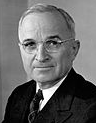 Harry S. TrumanDemocrat(1945)German Surrender (May 7, 1945)Harry S. TrumanDemocrat(1945)Hiroshima and Nagasaki (August 1945)Harry S. TrumanDemocrat(1945)Japanese Surrender (September 2, 1945)Harry S. TrumanDemocrat(1945)Potsdam Conference (1945)Harry S. TrumanDemocrat(1945)United Nations (1945)